Potrzebne będą słomki, które mają miejsce zginające się. Dlaczego? Ponieważ, gdy dziecko siedzi przy stoliku na krześle lub na kocu, to zgięcie słomki pomoże w precyzyjniejszym wykonaniu zadania. Żeby przenieść coś za pomocą słomki musimy uzmysłowić dziecku przepływ powietrza- jak dmuchamy, to powietrze wypływa ze słomki. Aby złapać coś słomka udajemy, że pijemy czyli zasysamy powietrze do siebie. Początkowo może być trudne, ale nie poddajemy się. Przykłady ćwiczeń na zasysanie to:przenoszenie płatków śniadaniowych – najlepiej okrągłych – z jednej chusteczki na drugą przy użyciu słomki,wyścig ze słomką i skrawkiem papieru – wyznaczamy linię startu i mety. Zadanie dziecka polega na tym, by podtrzymywać skrawek papieru słomką przez zasysanie,przenoszenie gwiazdek, przy użyciu słomki, które spadły z nieba, kropek, które zgubiła biedronka, rybek, które wpuszczamy do stawu, itp.
W tych ćwiczeniach fajne jest to, że możemy wymyślać niezliczoną liczbę zadań tematycznych. Biedronka – można wydrukować lub narysować, wycinamy kółka z papieru i przenosimy wycięte kółeczka na kropki biedronki. Może to być, kwiatek z płatkami, parasol, na który pada deszcz  lub drzewo i listki. Udanej zabawy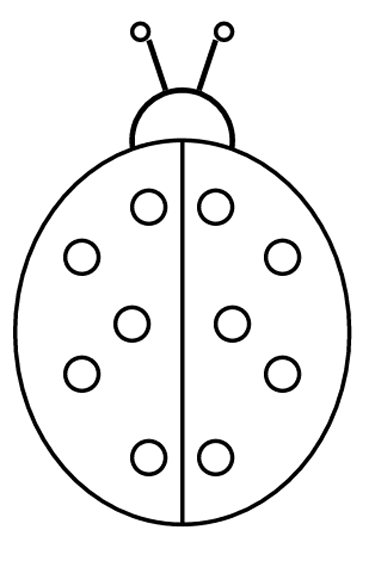 